SERVISNÍ SMLOUVAuzavřená dle příslušných ustanovení zákona č. 89/2012 Sb., občanský zákoník, ve znění pozdějších předpisůSmluvní stranyObjednatel:Zdravotnická záchranná služba Plzeňského kraje, příspěvková organizace Sídlo:	Klatovská třída 2960/200i, Jižní Předměstí, 301 00 Plzeň Zastoupený:	MUDr. et Bc. Pavlem HrdličkouKontaktní osoba: xxxxxxxxxxxxxxxxxxxxxxxxxxxxxxxx E-mail/telefon:	xxxxxxxxxxxxxxxxxxxxxxxxxxxxxxxx IČ:	45333009DIČ:	CZ45333009Bank. spojení:	xxxxxxxxxxxxxxxxxxxxxxxxxxxxxxxxaPoskytovatel:Název:	PER4MANCE s.r.o.Sídlo:	Fišova 399/3, 602 00 BrnoZastoupený:	Ing. Petrem Maleňákem, jednatelem společnossti Kontaktní osoba: xxxxxxxxxxxxxxxxxxxxxxxxxxxxxxxxE-mail/telefon:	xxxxxxxxxxxxxxxxxxxxxxxxxxxxxxxx IČ:	60749024DIČ:	CZ60749024Bank. spojení:	KB BrnoČíslo účtu:	xxxxxxxxxxxxxxxxxxxxxxxxxxxxxxxxSpolečnost je zapsána v obchodním rejstříku u (doplní uchazeč), oddíl (doplní uchazeč), vložka (doplní uchazeč), datum zápisu (doplní uchazeč).uzavírají níže uvedeného dne, měsíce a roku tutoSERVISNÍ SMLOUVU(dále jen Smlouva)DEFINICE A  ÚVODNÍ USTANOVENÍDefinice.Není-li dále výslovně uvedeno jinak, následující termíny jsou definovány v této Smlouvě takto:„Nabídka“ znamená nabídku Poskytovatele doručenou Objednateli v rámci Výzvy k podání cenové nabídky;„Dodávky“ znamenají dodávky a služby poskytované Poskytovatelem Objednateli dle této Smlouvy, specifikované níže v čl. II této Smlouvy;„Software“ znamená veškeré systémové a aplikační programové vybavení, potřebné k řádnému, plně funkčnímu, nepřetržitému a bezporuchovému fungování předmětu plnění, které bude předmětem Dodávek.„Právní předpisy“ znamená všechny platné a účinné obecně závazné právní předpisy České republiky a EU, a to zejména předpisy související s poskytováním Dodávek dle této Smlouvy;„Spor“ znamená jakýkoliv spor vzniklý ze Smlouvy nebo v souvislosti s ní;„Poddodavatel“ znamená jakoukoli právnickou nebo fyzickou osobu, s níž Poskytovatel uzavřel smlouvu, na jejímž základě bude taková osoba provádět plnění předmětu této Smlouvy nebo její části;„Vyšší moc“ znamená mimořádnou událost nebo okolnost, kterou nemohla žádná ze Smluvních stran před uzavřením Smlouvy předvídat, která je mimo kontrolu kterékoliv Smluvní strany a nebyla způsobena úmyslně nebo z nedbalosti jednáním nebo opomenutím kterékoliv Smluvní strany a která podstatným způsobem ztěžuje nebo znemožňuje plnění povinností dle Smlouvy kteroukoliv ze Smluvních stran. Takovými událostmi nebo okolnostmi jsou zejména, nikoliv však výlučně, válka, teroristický útok, občanské nepokoje, vzpoura, přítomnost ionizujícího nebo radioaktivního záření, požár, výbuch, záplava či jiné živelné nebo přírodní katastrofy. Výslovně se stanoví, že Vyšší mocí není stávka personálu Poskytovatele ani hospodářské poměry Smluvních stran;Komunikace mezi stranamiKdykoliv se v této Smlouvě vyžaduje vyhotovení nebo vystavení souhlasů, osvědčení, svolení, rozhodnutí, oznámení a žádosti jakoukoliv osobou, tato sdělení musejí být doručena na kontaktní adresy uvedené v čl. XII. a způsobem uvedeným v čl. XIII. této Smlouvy.Ostatní komunikace podle Smlouvy neuvedená v předchozím odstavci bude probíhat kanály uvedenými v příloze č. 3 – Smluvní komunikace.Veškerá komunikace podle Smlouvy bude probíhat výlučně v českém jazyce (s výjimkou citace technických logů při komunikaci mezi Smluvními stranami při praktické realizaci, které mohou být i v jiných jazycích).Předmět smlouvyPoskytovatel se touto Smlouvou zavazuje poskytovat na svůj náklad a nebezpečí podporu provozu díla specifikovaného v článku II. této Smlouvy (dále jen „Předmět díla“) a Objednatel se zavazuje za Předmět díla zaplatit Poskytovateli cenu ve výši a za podmínek sjednaných v této Smlouvě.Poskytovatel se touto Smlouvou zavazuje poskytnout Objednateli oprávnění k výkonu práva užít programové produkty vyvinuté Poskytovatelem potřebné k zabezpečení nezbytné podpory plnění předmětu Smlouvy (dále též jen „Předmět licence“), pokud byly takové produkty Poskytovatelem uvedeny v jeho nabídce. Objednatel je povinen dodaný software užívat v souladu s touto Smlouvou, v souladu s licenčními podmínkami vlastníka autorských práv k SW, a dle platných zákonných norem. Dodaný software musí umožňovat zpřístupnění programových produktů za účelem integrace s jinými informačními systémy a to obvyklou formou komunikačního rozhraní například API, webové služby, atp. včetně potřebné dokumentace komunikačního rozhraní. Poskytovatel jako součást plnění zajistí aby licenční ani technické podmínky možností integrace s dalšími systémy v rámci podporovaného Systému nevytvořily jakékoliv další požadavky na Objednatele v licenční oblasti.Specifikace plněníPředmětem Smlouvy je podpora provozu Systému Objednatele, jak je uvedeno v přílohách této Smlouvy.Smluvní strany se dohodly, že Dílem je provedení všech plnění dle specifikace uvedené     v této Smlouvě, zejména v příloze č. 1 této Smlouvy (Specifikace služeb) a příloze č. 2 (Popis systému a úroveň požadovaných služeb) směřujících k zabezpečení podpory provozu (dále také jen „Služby“). Předmětem Smlouvy jsou rovněž činnosti a práce a dodávky, o kterých Poskytovatel věděl nebo podle svých odborných znalostí vědět měl anebo mohl, že jsou     k řádnému a kvalitnímu plnění dané povahy třeba, a dále, které jsou s řádným plněním nutně spojeny a vyplývají ze standardní praxe plnění analogického charakteru.Předmět díla bude proveden v rozsahu, způsobem a v jakosti stanovené:Touto SmlouvouPřílohou č. 1 (Specifikace služeb) této SmlouvyPřílohou č. 2 (Popis systému a úroveň požadovaných služeb) této Smlouvypísemnými pokyny Objednatele řádně podepsanými oprávněným zástupcem Objednatele a to v rozsahu předmětu díla této Smlouvy;obecně závaznými právními předpisy, normami, zvyklostmi v příslušné oblasti a veškerými podklady předanými Objednatelem Poskytovateli podle této Smlouvy a případnými pozdějšími změnami shora uvedené dokumentace, které byly vyvolány potřebami zjištěnými v průběhu provádění předmětu díla nebo okolnostmi smluvními stranami  nepředvídanými,   rozhodnutími,   resp.   vyjádřeními   veřejnoprávních orgánů s tím, že Objednatel je oprávněn upravit způsob provádění Předmětu díla; veškeré požadované  změny  se  však  musí  týkat  následné  funkčnosti  předmětu díla v kontextu původních požadavků na funkčnost díla ze strany Objednatele a závazných právních předpisů.Nepředvídaným plněním se rozumí:plnění svým rozsahem nebo povahou nad rámec plnění dle této Smlouvy, tj. takové plnění Poskytovatele, které nebylo součástí řešení provedení Předmětu díla vyplývajícího z této Smlouvy, obecně závazných právních předpisů na provedení předmětu díla touto Smlouvou dohodnutého rozsahu a kvality či ověřené technické praxe; neboplnění vyvolané zásadní změnou Podporovaného systému provedené na základě zvláštního požadavku Objednatele..Za nepředvídané plnění se nepovažují zejména:plnění jinak splňující podmínky této Smlouvy na nepředvídané práce, o kterých prokazatelně Poskytovatel při podpisu této Smlouvy věděl nebo měl při vynaložení odborné péče vědět; neboplnění, jejichž provedení bylo vyvoláno prodlením Poskytovatele s prováděním předmětu díla nebo prodlením s poskytováním s ním spojených plnění, za které Poskytovatel odpovídá; neboplnění, která jsou důsledkem vadného plnění Poskytovatele, dále i plnění, která jsou v souladu s řešením provedení Předmětu díla, a tato pouze zpřesňují.Změny předmětu díla, včetně ceny a doby plnění, budou-li změnou ovlivněny, které splňují požadavky článku II. odst. 4. této Smlouvy, musí být specifikovány v písemném dodatku k této Smlouvě a pro Poskytovatele se stanou závaznými vždy ode dne účinnosti příslušného písemného dodatku Smlouvy.Poskytovatel je povinen při svém plnění dodržovat a splňovat požadavky všech platných a účinných právních předpisů a technických norem, které se vztahují k předmětu této Smlouvy, a to zejména:Zákona č. 89/2012 Sb., občanského zákoníku, ve znění pozdějších předpisů,Zákona č. 134/2016 Sb., o zadávání veřejných zakázek, ve znění pozdějších předpisů,Zákon č. 320/2001 Sb., o finanční kontrole ve veřejné správě a o změně některých zákonů (zákon o finanční kontrole), ve znění pozdějších předpisů,Zákon č. 111/2009 Sb., o základních registrech, ve znění pozdějších předpisů,Zákon č. 365/2000 Sb., o informačních systémech veřejné správy, a o změně některých dalších zákonů, ve znění pozdějších předpisů,Usnesení vlády č. 624/2001, o Pravidlech, zásadách a způsobu zabezpečování kontroly užívání počítačových programů,Usnesení vlády č. 1270/2006, o Koncepci rozvoje Komunikační infrastruktury veřejné správy,Usnesení vlády č. 1453/2006, o průběhu realizace Koncepce rozvoje Komunikační infrastruktury veřejné správy,Usnesení vlády č. 1545/2008, k dalšímu postupu při nákupu softwarových licencí pro subjekty veřejné správy,Zákon č. 262/2006 Sb., zákoník práce, ve znění pozdějších předpisů,Zákon č. 101/2000 Sb., o ochraně osobních údajů a o změně některých zákonů, ve znění pozdějších předpisů,Úmluva o ochraně osob se zřetelem na automatizované zpracování osobních dat č.108, vyhlášená pod č. 115/2001 Sb. m.s. , ve znění pozdějších předpisů,Zákon č. 300/2008 Sb., o elektronických úkonech a autorizované konverzi dokumentů, ve znění pozdějších předpisů,Zákon č. 499/2004 Sb., o archivnictví a spisové službě a o změně některých dalších zákonů, ve znění pozdějších předpisů,Zákon č. 500/2004 Sb., správní řád, ve znění pozdějších předpisů,Vyhláška č. 645/2004 Sb., kterou se provádějí některá ustanovení zákona o archivnictví a spisové službě a o změně některých zákonů, ve znění pozdějších předpisů,Zákon č. 227/2000 Sb., o elektronickém podpisu a o změně některých dalších zákonů (zákon o elektronickém podpisu), ve znění pozdějších předpisů,Vyhláška č. 496/2004 Sb., o elektronických podatelnách, ve znění pozdějších předpisů,Zákon č. 563/1991 Sb., o účetnictví, ve znění pozdějších předpisů,Zákon č. 586/1992 Sb., o daních z příjmů, ve znění pozdějších předpisů,Zákon č. 219/2000 Sb., o majetku České republiky a jejím vystupování v právních vztazích, ve znění pozdějších předpisů,Vyhláška č. 560/2006 Sb., o účasti státního rozpočtu na financování programů reprodukce majetku ve znění pozdějších předpisů.Nařízení Evropského parlamentu a Rady (EU) 2016/679 ze dne 27. dubna 2016 o ochraně fyzických osob v souvislosti se zpracováním osobních údajů a o volném pohybu těchto údajů a o zrušení směrnice 95/46/ES (obecné nařízení o ochraně osobních údajů).Zákon č. 372_2011_Sb- O zdravotních službách, ve znění pozdějších předpisůZákon č. 374_2011_Sb-o zdravotnické záchranné službě, ve znění pozdějších předpisůDoba a místo plněníTato Smlouva se uzavírá na dobu určitou do 31.12.2020.Místem plnění je sídlo Objednatele a jeho ostatní pracovišťě tak, jak jsou vymezena v Příloze č. 2 (Popis systému a úroveň požadovaných služeb).Místem předání a převzetí díla se rozumí  sídlo Objednatele.Změna termínů realizace předmětu díla je možná pouze na základě schválení Objednatele provedeného písemnou formou v listinné podobě.Cena a platební podmínkySmluvní strany se dohodly na ceně za provádění předmětu Smlouvy, viz odst. 3.,která odpovídá položkovému rozpočtu, Příloze č. 4 (Položkový rozpočet) této Smlouvy, předloženému Poskytovatelem v rámci své Nabídky. Uvedená cena bez DPH je cenou pevnou a nejvýše přípustnou po celou dobu trvání Smlouvy. V případě změny legislativy bude účtována DPH podle platných předpisů.V ceně předmětu Smlouvy jsou zahrnuty veškeré náklady Poskytovatele, které při plnění svého závazku dle této Smlouvy vynaloží. Cena předmětu Smlouvy nebude po dobu do ukončení této Smlouvy předmětem zvýšení s výjimkou nepředvídatelného plnění ve smyslu čl. II. odst. 4. Poskytovatel prohlašuje, že všechny technické, finanční, věcné a ostatní podmínky díla zahrnul do kalkulace ceny předmětu Smlouvy. Poskytovatel výslovně prohlašuje, že součástí ceny předmětu Smlouvy jsou i veškeré náklady spojené se splněním podmínek pro realizaci předmětu Smlouvy dle obecně závazných právních předpisů. Součásti dodávaných služeb nejsou dodávky HW, SW licencí ani rozšiřujících podpor nebo prodloužení záručních podmínek s výjimkou dodávek a podpor uvedených v této Smlouvě.Objednatel uhradí cenu díla následovněmaintenance a základní podpora jako čtvrtletní splátky dle položkového rozpočtu dle přílohy č. 4 (Položkový rozpočet).rozšířená podpora Systému poskytovaná v rámci této servisní Smlouvy bude hrazena na základě protokolárního dokončení každé objednané a poskytnuté rozšířené podpory a to jako násobek skutečně odpracovaných hodin a hodinové sazby uvedené v příloze č. 4 (Položkový rozpočet).Změny v rozsahu díla oproti původně sjednanému rozsahu ke dni uzavření této Smlouvy nebo jeho doplnění, budou včetně souvisejících změn Smlouvy sjednány výlučně formou písemných, oboustranně odsouhlasených dodatků, není-li v této Smlouvě uvedeno jinak.Cena za předmět Smlouvy může být navýšena na základě písemného dodatku ke Smlouvě, pokud dojde v průběhu poskytování dodávek a služeb:ke změně daňových předpisů upravujících DPH;k překročení míry  inflace,  přesněji  pokud  statistické  vyjádření  inflace  vycházející  z měření čistých cenových změn pomocí indexů spotřebitelských cen vyjádřených přírůstkem indexu spotřebitelských cen k předchozímu měsíci stanovených Českým statistickým úřadem (dále jen „inflace“), překročí v součtu 3 %, vztaženo k datu uzavření Smlouvy o dílo nebo k datu posledního navýšení smluvních cen v důsledku překročení míry inflace. V tomto případě bude vybraný uchazeč oprávněn požadovat navýšení smluvních cen (jednotkových i ceníkových) o odpovídající procento inflace za předmětné období.Cena za předmět Smlouvy bude vždy zaplacena Objednatelem na základě Poskytovatelem vystaveného daňového dokladu – faktury.Daňový doklad musí obsahovat níže uvedené náležitosti dokladu dle zákona č. 235/2004 Sb., o dani z přidané hodnoty, ve znění pozdějších předpisů a údaje dle § 435 občanského zákoníku:název a sídlo Objednatele a Poskytovatele,specifikaci a popis jednotlivých položek včetně fakturovaných částek za tyto položkyčástka k úhradě celkem bez DPH a s DPHlhůtu splatnosti 14 dní od doručení faktury Objednateliodkaz na Smlouvuodkaz na objednávku v rámci rozšířené podporyV případě, že faktura nebude mít výše uvedené náležitosti, Objednatel není povinen fakturovanou částku uhradit a nedostává se do prodlení. Bez zbytečného odkladu, nejpozději ji ve lhůtě splatnosti, Objednatel fakturu vrátí zpět Poskytovateli k doplnění. Lhůta splatnosti počíná běžet od doručení nového nebo opraveného daňového dokladu obsahujícího veškeré náležitosti.Faktura bude vystavena se splatností 14 kalendářních dní ode dne doručení Objednateli. Smluvní strany se vzájemně dohodly, že daň z přidané hodnoty bude Poskytovatelem účtována v sazbách dle právních předpisů platných v době uskutečnitelného zdanitelného plnění.Faktura bude vystavena vždy za každé kalendářní čtvrtletí realizovaného plnění, a to nejpozději do 5 pracovních dní od konce kalendářního měsíce, za který je faktura vystavena. V případě, že služby nejsou poskytovány celé kalendářní čtvrtletí, bude účtována alikvotní část ceny plnění za dané období.Faktura bude zaslána mailem na adresu: xxxxxxxxxV případě, že daňový doklad nebude obsahovat uvedené údaje či bude neúplný či nebude mít všechny přílohy, není Objednatel povinen na jeho základě plnit a nedostává se do prodlení. Poskytovatel je povinen takový daňový doklad opravit, aby splňoval podmínky stanovené touto Smlouvou. Lhůta splatnosti běží znovu od dodání nové nebo opravené faktury.Veškeré vícepráce, změny, doplňky nebo rozšíření, které nejsou součástí předmětu díla dle Smlouvy, musí být vždy před jejich realizací písemně odsouhlaseny Objednatelem včetně jejich ocenění ve formě písemného dodatku (v listinné podobě) k této Smlouvě uzavřeného v souladu se Zadávací dokumentací. Pokud Poskytovatel provede některé z těchto prací bez předchozího písemného odsouhlasení Objednatelem, má Objednatel právo odmítnout jejich úhradu a cena za jejich provedení je součástí ceny za provedení předmětu díla.Úhrada ceny za provedení předmětu díla, ať již jako celku či dílčích plnění, nemá vliv na možnost uplatnění práva Objednatele z vad předmětu díla.Úhrada ceny díla je provedena bezhotovostní formou převodem na bankovní účet Poskytovatele. Obě smluvní strany se dohodly na tom, že peněžitý závazek je splněn dnem, kdy je částka odepsána z účtu Objednatele.Porušení smluvních povinnostíPro případ prodlení Poskytovatele s plněním jeho závazků podle čl. 3.2 Přílohy č.1 této Smlouvy ve lhůtách je Poskytovatel povinen Objednateli zaplatit smluvní pokutu, která činí:500,- Kč za nedodržení lhůty pro zahájení odstraňování poruchy a to za každou započatou hodinu prodlení, jedná-li se o lhůtu určenou podle hodin, nebo za každý započatý den prodlení, jedná-li se o lhůtu určenou podle dní.500,- Kč za nedodržení lhůty k odstranění poruchy a to za každou započatou hodinu prodlení, jedná-li se o lhůtu určenou podle hodin, nebo za každý započatý den prodlení, jedná-li se o lhůtu určenou podle dní.Pro případ prodlení Poskytovatele s plněním jeho závazků podle čl. 3.3 Přílohy č.1 této Smlouvy ve lhůtách je Poskytovatel povinen Objednateli zaplatit smluvní pokutu ve výši500,- Kč za každý započatý den prodlení zhotovitele se zasláním nabídky plnění v rámci rozšířené podpory,0,05% z ceny díla za každý započatý den prodlení se zhotovením tohoto díla.Je-li Objednatel v prodlení s plněním svého závazku podle čl. 4. odst. 6, má Poskytovatel právo fakturovat úrok z prodlení ve výši 0,05 % z hodnoty nesplněného závazku, tj. z části nezaplacené faktury z ceny včetně DPH, za každý byť i započatý den prodlení.Smluvní pokuta dle odst. 1 a odst. 2 je splatná do 30 dní ode dne, kdy byla povinné straně doručena písemná výzva k jejímu zaplacení ze strany oprávněné strany, a to na účet Objednatele.Poskytovatel není nikdy v prodlení se závazkem či s termínem vyplývajícím z realizace této Smlouvy, je-li toto prodlení způsobeno z důvodu na straně Objednatele nebo vyšší mocí. Stejně tak nejde o prodlení Poskytovatele, je-li nesplnění termínu či závazku Poskytovatele z této Smlouvy z důvodu realizace víceprací, které vylučují dokončení díla v původním rozsahu v řádném termínu, z důvodu obdržení zavádějících nebo nesprávných pokynů či informací od Objednatele, z důvodu prodlení Objednatele, z důvodu legislativních změn, které si vyžádají změny v provádění díla. Stejně tak nejde o prodlení Poskytovatele, je-li nesplnění termínu či závazku Poskytovatele z této Smlouvyz důvodu probíhajících správních či jiných řízení, z důvodu neudělení potřebného souhlasu/povolení ze strany správního orgánu, úřadu či soudu, pokud se nejedná o správní úkony, souhlasy/povolení či jiná řízení, která Poskytovatel měl zajistit v rámci realizace předmětu plnění.Součinnost smluvních stranSmluvní strany se zavazují vyvinout veškeré úsilí k vytvoření potřebných podmínek pro realizaci díla dle podmínek stanovených touto Smlouvou, které vyplývají z jejich smluvního postavení. To platí i v případech, kde to není výslovně stanoveno ustanovením této Smlouvy.Pokud jsou kterékoli ze smluvních stran známy skutečnosti, které jí budou bránit, aby dostála svým smluvním povinnostem, sdělí tuto skutečnost neprodleně písemně druhé smluvní straně. Smluvní strany se dále zavazují neprodleně odstranit v rámci svých možností všechny okolnosti, bránící z její strany splnění jejich smluvních povinností.Smluvní strany se zavazují, že na základě skutečností zjištěných v průběhu plnění povinností dle této Smlouvy navrhnou a provedou opatření směřující k dodržení podmínek stanovených touto Smlouvou pro naplnění Smlouvy, k ochraně Smluvních stran před škodami, ztrátami a zbytečnými výdaji a že poskytnou zástupci druhé Smluvní strany jednajícímu ve věcech technických a jiným osobám zúčastněným na provádění díla veškeré potřebné doklady, konzultace, pomoc a jinou součinnost.Poskytovatel je podle ustanovení § 2 písm. e) zákona č. 320/2001 Sb., o finanční kontrole ve veřejné správě a o změně některých zákonů, ve znění pozdějších předpisů, osobou povinou spolupůsobit při výkonu finanční kontroly prováděné v souvislosti s úhradou zboží nebo služeb z veřejných výdajů.VII  Prohlášení, práva a závazky smluvních stranPoskytovatel prohlašuje, že ke dni podpisu Smlouvy:není jako právnická osoba v likvidaci;není proti němu vedeno insolvenční řízení ani jeho majetek není předmětem insolvenčního řízení ve smyslu řízení dle zákona č. 182/2006 Sb., o úpadku a způsobech jeho řešení (insolvenční zákon), ve znění pozdějších předpisů (dále jen„insolvenční zákon) a takové řízení nebylo zastaveno či zrušeno z důvodu nedostatku majetku Poskytovatele a dále není předlužen či neschopen plnit své splatné závazky vůči svým věřitelům;uzavření/m této Smlouvy:neporuší správní rozhodnutí orgánu státní správy České republiky týkající se předmětu díla dle této Smlouvy;neporuší ustanovení žádné dohody, Smlouvy či jiného ujednání, které uzavřel se třetí osobou týkající se předmětu díla dle této Smlouvy;nebude mít za následek újmu nebo požadavek na splacení jakéhokoli správního poplatku, dotací nebo jiného závazku Poskytovatele týkající se předmětu díla dle této Smlouvy;neučinil nic, ať již sám anebo za spolupráce či prostřednictvím třetí osoby, co by omezilo či znemožnilo dosažení účelu této Smlouvy.Poskytovatel se zavazuje, že Objednateli bezodkladně po vzniku následující skutečnosti písemně oznámí:podání návrhu na prohlášení konkursu na majetek Poskytovatele dle zákona č. 182/2006 Sb., o úpadku a způsobech jeho řešení, ve znění pozdějších předpisů; nebopodání návrhu na vyrovnání na majetek Poskytovatele dle zákona č. 182/2006 Sb., o úpadku a způsobech jeho řešení, ve znění pozdějších předpisů; nebovstup Poskytovatele do likvidace; nebosplnění podmínek prohlášení konkursu na majetek Poskytovatele, tj. zejména že Poskytovatel je předlužen anebo insolventní; neborozhodnutí o provedení přeměny Poskytovatele, zejména fúzí, provedení jiných organizačních změn; neboomezení či ukončení činnosti Poskytovatele, která bezprostředně souvisí s předmětem této Smlouvy; nebovšechny skutečnosti, které by mohly mít vliv na přechod či vypořádání závazků Poskytovatele vůči Objednateli vyplývajících z této Smlouvy či s touto Smlouvou souvisejících; neborozhodnutí o zrušení Poskytovatele.podání návrhu na zahájení insolvenčního řízení dle insolvenčního zákona.Poskytovatel prohlašuje, žeje odborně způsobilý ke splnění všech svých závazků podle této Smlouvy, a to s ohledem na předmět plnění, se kterým se náležitě seznámil, a žepřed podpisem této Smlouvy se řádně seznámil a překontroloval předané materiální podklady a dokumentaci a řádně prověřil místní podmínky a všechny nejasné podmínky pro realizaci díla či jeho části si vyjasnil s Objednatelem nebo místním šetřením,Smlouva byla Poskytovatelem řádně schválena a podepsána a zakládá platný závazek Poskytovatele, vynutitelný vůči němu v souladu s podmínkami v ní uvedenými,podpisem ani plněním Smlouvy Poskytovatel neporušuje žádné ustanovení svých zakladatelských dokumentů ani žádnou jinou smlouvu nebo ujednání, jehož je Poskytovatel stranou, nebo kterým je Poskytovatel nebo jeho majetek vázán, ani žádný zákon či jiný právní předpis nebo rozhodnutí státního orgánu,podle nejlepšího vědomí Poskytovatele proti němu neprobíhá žádné soudní, rozhodčí ani správní řízení, které by mohlo negativně ovlivnit platnost, účinnosti nebo vymahatelnost Smlouvy nebo plnění jakýchkoliv povinností Poskytovatele podle této Smlouvy, ani nehrozí zahájení žádného takového řízení.Poskytovatel se zavazuje:při provádění předmětu díla postupovat s odbornou péčí a dodržovat Právní předpisy a rozhodnutí orgánů veřejné správy,udržovat a obnovovat po celou dobu účinnosti této Smlouvy veškeré nezbytné souhlasy, povolení, oprávnění či licence potřebné k řádnému poskytování Dodávek v souladu s Právními předpisy, přičemž Poskytovatel odškodní Objednatele v případě, že tak Poskytovatel opomněl nebo opomene kdykoliv v průběhu trvání Smlouvy učinit a pokud tímto opomenutím Poskytovatel způsobí Objednateli škodu.Poskytovatel se zavazuje uhradit Objednateli do deseti dnů poté, kdy k tomu bude Objednatelem písemně vyzván, veškeré pokuty či další sankce, které byly Objednateli vyměřeny (pravomocným rozhodnutím) státními orgány v souvislosti s porušením povinností Poskytovatele stanovených touto Smlouvou či obecně závaznými právními předpisy při provádění předmětu díla. Úhrada bude provedena na účet Objednatele uvedený v záhlaví této Smlouvy.Objednatel neudělil Poskytovateli žádné oprávnění uzavírat pracovně právní či jiné vztahy jménem Objednatele nebo jednat jménem Objednatele. Současně smluvní strany dohodly, že každá osoba zaměstnaná nebo jinak využívaná Poskytovatelem při provádění předmětu díla bude placena Poskytovatelem a bude považována pro účely této Smlouvy za zaměstnance Poskytovatele.Objednatel prohlašuje, že podpisem ani plněním Smlouvy Objednatel neporušuje žádné ustanovení svých zakladatelských dokumentů ani žádnou jinou smlouvu nebo ujednání, jehož je Objednatel stranou, nebo kterým je Objednatel nebo jeho majetek vázán, ani žádný zákon či jiný právní předpis nebo rozhodnutí státního orgánu.Nebezpečí škodyObjednatel zodpovídá za škodu, způsobenou na zapůjčeném zařízení, které je v majetku Poskytovatele a toto zařízení bylo zapůjčeno Objednateli.Objednatel je povinen provádět bezpečnostní zálohy dat v souladu s pravidly běžnými pro nakládání s daty v Informačních systémech. Poskytovatel nenese odpovědnost za ztrátu nebo poškození dat nebo datových struktur Objednatele, s výjimkou případu, že k nim prokazatelně došlo při užívání Plnění dodaného Poskytovatelem, na které se vztahuje záruka. Poskytovatel nepřebírá žádné záruky ani odpovědnost za data uložená v paměťových médiích.Poskytovatel odpovídá Objednateli za škodu způsobenou Objednateli zaviněným porušením povinností stanovených touto Smlouvou, maximálně však do výše roční hodnoty Plnění podle této Smlouvy.Podmínky provádění plněníPoskytovatel se zavazuje:zajistit provádění předmětu díla tak, aby provádění předmětu Smlouvy v co nejmenší míře omezovalo činnost Objednatele;zajistit provádění předmětu díla tak, aby provádění předmětu díla bylo prováděno pod odborným dozorem Poskytovatele, který bude garantovat dodržování postupů nabídnutých Poskytovatelem v nabídce nebo  postupů  dohodnutých s Objednatelem  v průběhu plnění; totéž platí pro práce Poddodavatelů;neprodleně, nejpozději však do deseti (10) dnů, písemně oznámit Objednateli veškeré skutečnosti a okolnosti, které při poskytování dodávek zjistil nebo se o nich dozvěděl a které mohou mít vliv na poskytování plnění;vyvstane-li v průběhu provádění předmětu Smlouvy nutnost upřesnění způsobu jeho provedení, neprodleně si vyžádat předchozí písemný souhlas či pokyn Objednatele;písemně upozornit Objednatele na nevhodnost, případně nepřípustnost podkladových materiálů, pokynů a věcí, které mu byly předány Objednatelem nebo Objednatelem požadovaných změn, ať již z hlediska důsledků pro jakost a provedení předmět Smlouvy či rozporu s podklady pro uzavření této Smlouvy, ustanoveními nebo rozhodnutími orgánů veřejné správy či obecně závaznými právními předpisy či jinými normami, a to bezodkladně poté, co tuto skutečnost zjistí či mohl zjistit.vždy  předkládat návrhy veškerých  písemných podkladů  a  dokumentů souvisejících  s poskytováním plnění, nestanovuje-li Zadávací dokumentace či dohoda stran jinak.Poskytovatel na sebe přejímá zodpovědnost a ručení za škody způsobené všemi osobami zúčastněnými na provádění předmětu díla na straně Poskytovatele po celou dobu provádění předmětu díla, tzn. do převzetí předmětu díla Objednatelem bez vad a nedodělků, stejně tak za      škody      způsobené      svou      činností      Objednateli      nebo      třetím  osobám.Poskytovatel není oprávněn postoupit jakákoliv práva anebo povinnosti z této Smlouvy na třetí	osoby	bez	předchozího	písemného	souhlasu	Objednatele.Poskytovatel není oprávněn pověřit provedením předmětu díla ani jakékoli jeho části jinou osobu	bez	předchozího	písemného	souhlasu	Objednatele.Poskytovatel je povinen:zajistit a financovat veškeré práce poddodavatelů a nese za ně záruku vůči Objednateli v plném rozsahu dle této Smlouvy,v případě, že prokazoval splnění kvalifikačních předpokladů za pomoci poddodavatelů, zajistit, aby příslušné plnění prováděli poddodavatelé uvedeni v Nabídce,zajistit, aby všichni poddodavatelé měli platná příslušná oprávnění, koncese, certifikace, licence a rovněž odbornou kvalifikaci a dostatek odborných zkušeností, jež jsou nezbytné pro poskytování příslušných částí dodávek dle jejich smluv s Poskytovatelem,předložit Objednateli doklady o odborné způsobilosti poddodavatele před zahájením prací každým poddodavatelem.jednat s poddodavateli v souladu se zásadami poctivého obchodního styku tzn. zejména uhradit poddodavatelům sjednanou cenu za řádné a včasné poskytnutí příslušných částí dodávek.Poskytovatel se zavazuje ve lhůtách stanovených v Příloze č. 1 (Specifikace služeb), či Příloze č. 2 (Popis systému a úroveň požadovaných služeb) reagovat na nahlášené chyby funkčnosti či požadavky na servisní zásah a též zahajovat („Zahájení odstraňování poruchy (reakční doba)“) a ukončovat odstraňování uvedených chyb funkčnosti a uvedené servisní zásahy („Lhůta na odstranění poruchy“). Tento závazek se vztahuje i na lhůty v rámci poskytování služeb Rozšířené podpory (nabídka na poskytnutí požadovaných služeb a termíny plnění dle dílčí objednávky).V případě zjištění závad či nedostatků musí být o těchto zjištěných skutečnostech sepsán zápis a stanoveny termíny jejich odstranění.Objednatel je oprávněn:sám či prostřednictvím třetí osoby vykonávat v místě provádění předmětu díla dozor Objednatele a v jeho průběhu zejména sledovat, zda jsou práce prováděny podle Smlouvy a právních předpisů;pokud Poskytovatel nesplní  jakoukoliv  povinnost podle této Smlouvy a nesplní ji ani   v dodatečné lhůtě nebo jinak v dodatečně přiměřené lhůtě stanovené Objednatelem, jež však nebude delší než třicet dnů, je Objednatel, aniž by tím byla dotčena jakákoliv jiná práva a nároky Objednatele dle této Smlouvy, oprávněn, nikoliv však povinen, podle svého uvážení splnit povinnost Poskytovatele nebo pověřit splněním této povinnosti jiné osoby na náklady Poskytovatele,po Poskytovateli požadovat, aby pro splnění veřejné zakázky nevyužíval člena týmu Poskytovatele, který prokazatelně:plní své povinnosti nekompetentně nebo nedbale, neboneplní nebo porušuje některá ustanovení této Smlouvy nebo právních předpisů,přičemž takový člen týmu Poskytovatele musí být po výzvě Objednatele bez zbytečného odkladu nahrazen jiným členem s odpovídající kvalifikací.Pokud dojde v průběhu plnění předmětu Smlouvy k výměně zařízení, např. z důvodu skončení jeho životnosti, může plnění předmětu Smlouvy pokračovat příslušnou aktualizací provozní dokumentace, případně katalogových listů či jiné pořizované dokumentace, pokud se tak smluvní strany dohodnou. V opačném případě se smluvní strany zavazují uzavřít dodatek této Smlouvy v souladu s platnou legislativou.Záruka za jakost1.   Na poskytované služby poskytuje Poskytovatel záruku v délce 3 měsíců.Ukončení smlouvySmluvní strany se dohodly, že tuto Smlouvu mohou ukončit pouze za podmínek dále upravených v této Smlouvě a nebo v případech, které stanoví zákon.Odstoupení od Smlouvy musí být provedeno písemnou formou a je účinné okamžikem jeho doručení druhé straně smluvního vztahu. Odstoupením od Smlouvy se tato Smlouva od okamžiku doručení projevu vůle směřujícího k odstoupení od Smlouvy druhé smluvní straně ruší.Výpovědí či odstoupením nejsou dotčena práva a povinnosti stran vzniklé před účinností ukončení Smlouvy.Odstoupení od Smlouvy ze strany Objednatele – Objednatel je oprávněn odstoupit od této Smlouvy v těchto případech:Poskytovatel poruší povinnost z této Smlouvy zvlášť závažným způsobem, a to zejména pro neplnění zahájení plnění Smlouvy nebo parametrů servisních služeb podle Příloh č. 1 (Specifikace služeb) a č. 2 (Popis systému a úroveň požadovaných služeb),Poskytovatel porušil některou ze svých povinností uvedených v článku VII. Smlouvy;Poskytovatel porušil některý ze svých závazků dle článku VII. odst. 4. Smlouvy nebo se ukáže nepravdivým, neúplným či zkresleným některé z prohlášení Poskytovatele dle článku VII. odst. 1. této Smlouvy,Poskytovatel poruší povinnost mlčenlivosti dle čl. XVI odst. 6. této Smlouvy,Poskytovatel přestane být subjektem oprávněným poskytovat dodávky dle této Smlouvy.Odstoupením od Smlouvy nebudou dotčena plnění Poskytovatele podle této Smlouvy převzatá Objednatelem před účinností Odstoupení ani povinnost Objednatele uhradit Poskytovateli část odměny připadající na taková plnění. Objednatel si ponechá taková plnění Poskytovatele a Poskytovatel si ponechá část odměny připadající na tato plněníVýpověď Smlouvy ze strany Objednatele – jestliže Poskytovatel poruší některou povinnost podle Smlouvy, může Objednatel oznámením vyzvat Poskytovatele, aby toto porušení napravil v přiměřené lhůtě stanovené jednoznačně Objednatelem s tím, že taková lhůta nesmí být kratší než třicet (30) dnů. Objednatel je oprávněn Smlouvu vypovědět s výpovědnílhůtou alespoň tři (3) měsíce, jež počíná běžet prvního dne měsíce následujícího po měsíci, ve kterém byla výpověď doručena Poskytovateli, pokud:Poskytovatel poruší povinnost z této Smlouvy jiným než zvlášť závažným způsobem ve smyslu  čl.  IX.  odst.  3.  a  neprovede  nápravu  takového  porušení  povinností  ani    v dodatečné lhůtě stanovené Objednatelem,opakovaně dojde k tomu, že Poskytovatel neodstraní výpadek poskytování služeb bez zbytečného prodlení,Rozhodnutí Objednatele vypovědět tuto Smlouvu není na újmu jakýmkoli dalším právům Objednatele vyplývajícím ze Smlouvy, právních předpisů nebo vzniklým z jiného titulu.Výpověď Smlouvy ze strany Poskytovatele – Poskytovatel je oprávněn tuto Smlouvu vypovědět s výpovědní lhůtou tří (3) měsíců, jež počíná běžet prvního dne měsíce následujícího po měsíci, ve kterém byla výpověď doručena Objednateli, pokud je Objednatel v prodlení s platbou Poskytovateli podle čl. IV této Smlouvy po dobu delší než šedesát (60) dnů od data splatnosti.Rozhodnutí Poskytovatele vypovědět tuto Smlouvu není na újmu jakýmkoli dalším právům Poskytovatele vyplývajícím ze Smlouvy.Poskytovatel je oprávněn odstoupit od této Smlouvy v případě, že Objednatel poruší povinnost z této Smlouvy zvlášť závažným způsobem.Adresy pro doručováníSmluvní strany této Smlouvy se dohodly následujícím způsobem na adrese pro doručování písemné korespondence:adresa pro doručování Objednateli je:Zdravotnická záchranná služba Plzeňského kraje, p.o. Klatovská třída 2960/200i, Jižní Předměstí, 301 00 Plzeň datová schránka: 5uimvsqEmail: ixxxxxxxxxxadresa pro doručování Poskytovateli je: PER4MANCE s.r.o., Fišova 399/3, 602 00 BrnoSmluvní strany se dohodly, že v případě změny sídla, a tím i adresy pro doručování, budou písemné informovat o této skutečnosti bez zbytečného odkladu druhou smluvní stranu. Do doby nové adresy doručování se doručuje na stávající adresy.DoručováníSmluvní strany se dohodly, že doručovat si budou zejména prostřednictvím držitele poštovní licence nebo prostřednictvím datových schránek či e-mailem. Jiným způsobem (osobně apod.) je doručování možné v případě, že je to vzhledem ke všem okolnostem vhodnější a doručování prostřednictvím držitele poštovní licence nebo prostřednictvím datové schránky není možné (z důvodu času nebo věcně). Smluvní strany jsou povinné udržovat nastavení své datové schránky tak, aby doručování běžných písemností v souvislosti s touto Smlouvou umožňovaly (viz § 18a odst. 1 z.č. 300/2008 Sb.). Smluvní strany jsou dále povinny zajistit, aby se do datové schránky přihlásila oprávněna osoba od podpisu této Smlouvy minimálně každé tři pracovní dny.Aniž by tím byly dotčeny další prostředky, kterými lze prokázat doručení, má se za to, že oznámení bylo řádně doručené:při doručování osobně:dnem faktického přijetí oznámení příjemcem; nebodnem, v němž bylo doručeno osobě na příjemcově adrese určené k přebírání listovních zásilek; nebodnem, kdy bylo doručováno osobě na příjemcově adrese určené k přebírání listovních zásilek, a tato osoba odmítla listovní zásilku převzít; nebopři doručování prostřednictvím držitele poštovní licence:se má za to, že došlá zásilka odeslaná s využitím provozovatele poštovních služeb došla třetí pracovní den po odeslání, byla-li však odeslána na adresu v jiném státu, pak patnáctý pracovní den po odeslání, a to doručování na adresy pro doručování dle článku XII. odst. 1., resp. 2. této Smlouvy.při doručování do datové schránky:okamžikem přihlášení oprávněné osoby do datové schránky,pro případ, že se do datové schránky oprávněná osoba nepřihlásí, ani čtvrtý pracovní den od dodání zprávy do datové schránky platí, že zásilka je doručena pátým pracovním dnem od odeslání.při doručování e-mailem:okamžikem přijetí e-mailové zprávy oprávněnou osobou.Smluvní strany se dohodly, že řádné doručení Objednateli je možné pouze v úředních hodinách Objednatele.Společná ustanoveníPokud není v předchozích částech této Smlouvy uvedeno něco jiného, vztahují se na ně příslušné články společných ustanovení.Smluvní strany se dohodly na tom, že jakákoliv peněžitá plnění dle Smlouvy jsou řádně a včas splněna, pokud byla příslušná částka odepsána z účtu povinné strany ve prospěch účtu oprávněné smluvní strany (věřitele) nejpozději v poslední den splatnosti.V případě sporů souvisejících se Smlouvou se smluvní strany vždy pokusí o smírné řešení. Nedojde-li k takovému řešení a není-li dále uvedeno jinak, rozhodne o sporu místně a věcně příslušný soud Objednatele.Pokud kterékoliv ustanovení této Smlouvy nebo jeho část bude neplatné či nevynutitelné anebo se stane neplatným či nevynutitelným nebo bude shledáno neplatným či nevynutitelným soudem či jiným příslušným orgánem, pak tato neplatnost či nevynutitelnost nebude mít vliv na platnost či vynutitelnost ostatních ustanovení Smlouvy nebo jejich částí.Tato Smlouva může být měněna nebo doplňována pouze písemnými oboustranně odsouhlasenými, a průběžně číslovanými dodatky, podepsanými oprávněnými zástupci obou smluvních stran, které musí být obsaženy na jedné listině.Přílohy uvedené v textu této Smlouvy a sumarizované v závěrečných ustanoveních Smlouvy tvoří součást Smlouvy.Žádná Strana neuděluje druhé Straně právo užívat její ochranné známky či jiná označení (včetně ochranných známek či označení v rámci Podniku) pro účely propagace nebo publikování bez předchozího písemného souhlasu druhé Strany.Smlouva nezakládá žádné zastoupení, společný podnik nebo partnerství mezi Objednatelem a Poskytovatelem. Obě Strany mohou svobodně uzavírat obdobné Smlouvy s jinými stranami za účelem vývoje, nákupu či poskytování konkurenčních produktů a služeb.Žádný z vedoucích projektu či zaměstnanců nebo konzultantů kterékoliv z obou Stran není oprávněn poskytovat záruky třetím stranám, které nejsou součástí Smlouvy a obě strany prohlašují, že se nespoléhaly na žádná taková ústní či písemná prohlášení při poskytování záruk, s výjimkou oprávněných statutárních zástupců obou Stran.Obě Strany svým podpisem potvrzují, že tuto Smlouvu četly, rozumí jí a souhlasí s tím, že budou jejími podmínkami vázány. Dále souhlasí, že tato Smlouva nahrazuje jakékoliv předchozí dohody mezi Stranami a je nadřazena všem předchozím návrhům ústním či písemným a veškeré další komunikaci mezi oběma Stranami vztahující se k předmětu Smlouvy.Žádná ze Stran neuveřejní bez předchozího písemného souhlasu druhé Strany žádné prohlášení týkající se této Smlouvy.Pokud není uvedeno jinak, není ani jedna ze Stran oprávněna jednat jménem druhé Strany či zastupovat druhou Stranu jakýmkoliv způsobem při smluvních jednáních.Autorské právo a ochrana duševního vlastnictvíVeškerá data zpracovávaná při poskytování služeb dle této Smlouvy jsou ve vlastnictví Objednatele; tedy Objednatel je dle dohody stran pořizovatelem příslušných databází ve smyslu § 89 Autorského zákona.Poskytovateli a/nebo původci Softwaru (pokud je odlišný od Poskytovatele – tedy u Licencovaných programů třetích stran) náleží autorská práva a další práva duševního vlastnictví k Softwaru.Ochrana informacíSmluvní strany jsou si vědomy toho, že v rámci plnění této Smlouvy:si mohou vzájemně úmyslně nebo i opominutím poskytnout informace, které budou považovány za důvěrné (dále „důvěrné informace“),mohou jejich zaměstnanci získat vědomou činností druhé strany nebo i jejím opominutím přístup k důvěrným informacím druhé strany.Strany se zavazují, že žádná z nich nezpřístupní třetí osobě Důvěrné informace, které při plnění této Smlouvy nebo v souvislosti s plněním Smlouvy získala od druhé Strany.Za třetí osoby se nepovažují:zaměstnanci Stran a osoby v obdobném postavení,orgány Stran a jejich členové apoddodavatelé Poskytovatele,za předpokladu, že se podílejí na plnění Smlouvy. Důvěrné informace jsou jim zpřístupněny výhradně za tímto účelem a zpřístupnění Důvěrných informací je v rozsahu nezbytně nutném pro naplnění jeho účelu a za stejných podmínek, jaké jsou stanoveny Stranám ve Smlouvě.Veškeré důvěrné informace zůstávají výhradním vlastnictvím předávající strany a přijímající strana vyvine pro zachování jejich důvěrnosti a pro jejich ochranu stejné úsilí, jako by se jednalo o její vlastní důvěrné informace. S výjimkou plnění této Smlouvy se obě strany zavazují neduplikovat žádným způsobem důvěrné informace druhé strany, nepředat je třetí straně ani svým vlastním zaměstnancům a zástupcům s výjimkou těch, kteří s nimi potřebují být seznámeni, aby mohli splnit tuto Smlouvu. Obě strany se zároveň zavazují nepoužít důvěrné informace druhé strany jinak než za účelem plnění této Smlouvy.Smluvní strany se výslovně dohodly, že za důvěrné informace nejsou považovány informace poskytnuté v rámci veřejné zakázky tzn, zadávací dokumentace, nabídka Poskytovatele, smluvní dokumentace jakož i informace a dokumentace předané Poskytovatelem v rámci realizace předmětu plnění.Strany se zavazují v plném rozsahu zachovávat povinnost mlčenlivosti a povinnost chránit Důvěrné informace vyplývající ze Smlouvy a též z příslušných právních předpisů. Strany se v této souvislosti zavazují poučit veškeré osoby, které se budou podílet na plnění Smlouvy, o výše uvedených povinnostech mlčenlivosti a ochrany Důvěrných informací a dále se zavazují vhodným způsobem zajistit dodržování těchto povinností všemi osobami podílejícími se na plnění Smlouvy.Poskytovatel se zavazuje, že pokud v souvislosti s realizací této Smlouvy při plnění svých povinností přijdou jeho pověření pracovníci do styku s osobními/citlivými údaji ve smyslu standardů stanovených nařízením Nařízení (EU) 2016/679 (GDPR) obecné nařízení o ochraně osobních údajů, v platném znění (dále jen „Nářízení“), učiní veškerá opatření, aby nedošlo k neoprávněnému nebo nahodilému přístupu k těmto údajům, k jejich změně, zničení či ztrátě, neoprávněným přenosům, k jejich jinému neoprávněnému zpracování, jakož i k jejich jinému zneužití.Poskytovatel se zavazuje dodržovat vysoký standart ochrany osobních údajů, minimálně ve stejné výši jako objednavatel vhodnými technickými a organizačními opatřeními. Poskytovatel vystupuje ve vztahu k objednavateli jako zpracovatel osobních údajů. Poskytovatel je povinný neprodleně ohlásit jakékoliv porušení integrity jím zpracovávaných osobních údajů Objednateli.Objednatel se zavazuje nepředávat Poskytovateli nebo jeho Poddodavatelům data podléhající režimu zvláštní ochrany dle Nařízení pokud to není nezbytně nutné k řádnému provedení díla.Pokud jsou důvěrné informace poskytovány v písemné podobě nebo ve formě textových souborů na počítačových médiích, je předávající strana povinna upozornit přijímající stranu na důvěrnost takového materiálu jejím vyznačením alespoň na titulní stránce.Bez ohledu na výše uvedená ustanovení se za důvěrné nepovažují informace, které:se staly veřejně známými, aniž by to zavinila záměrně či opominutím přijímající strana,měla přijímající strana legálně k dispozici před uzavřením této Smlouvy, pokud takové informace nebyly předmětem jiné, dříve mezi smluvními stranami uzavřené smlouvy o ochraně informací,jsou výsledkem postupu, při kterém k nim přijímající strana dospěje nezávisle a je to schopna doložit svými záznamy nebo důvěrnými informacemi třetí strany,po podpisu této Smlouvy poskytne přijímající straně třetí osoba, jež takové informace přitom nezíská přímo ani nepřímo od strany, jež je jejich vlastníkem.Ustanovení tohoto článku není dotčeno ukončením účinnosti této Smlouvy z jakéhokoliv důvodu po dobu dalších 5 let od ukončení účinnosti Smlouvy. Ochrana osobních údajů a citlivých osobních údajů třetích osob není lhůtou omezena.XVII.	Závěrečná ustanoveníTato Smlouva nabývá platnosti dne 1.3.2020 a účinnosti dnem jejího uveřejnění v Registru smluv dle zákona č. 340/2015 Sb.Tato Smlouva bude uveřejněna prostřednictvím registru smluv postupem dle zákona č. 340/2015 Sb., o zvláštních podmínkách účinnosti některých smluv, uveřejňování těchto smluv a o registru smluv (dále jen „registr smluv“), ve znění pozdějších předpisů. Poskytovatel prohlašuje, že souhlasí s uveřejněním, vyjma osobních údajů obsažených v této Smlouvě, které podléhají znečitelnění, v registru smluv. Smluvní strany se dohodly na tom, že uveřejnění v registru smluv provede Objednatel jako zadavatel veřejné zakázky.Tato Smlouva se vyhotovuje ve čtyřech vyhotoveních, z nichž tři obdrží Objednatel a jedno Poskytovatel.Smluvní strany se dohodly, že v případě zániku právního vztahu založeného touto Smlouvou zůstávají v platnosti a účinnosti i nadále ustanovení, z jejichž povahy vyplývá, že mají zůstat nedotčena zánikem právního vztahu založeného touto Smlouvou.Součást této Smlouvy tvoří:Příloha č. 1:   Specifikace služebPříloha č. 2:   Popis systému a úroveň požadovaných služebPříloha č. 3:   Smluvní komunikacePříloha č. 4:   Položkový rozpočetV případě rozporu mezi různými částmi této Smlouvy, není-li určeno jinak, mají přednost dokumenty této Smlouvy v následujícím pořadí:Specifikace služeb (příloha č. 1 této Smlouvy)Popis systému a úroveň požadovaných služeb (příloha č. 2 této Smlouvy)očíslované články této Smlouvyostatní přílohy.XIII.Podpisy smluvních stran1. Poskytovatel i Objednatel shodně prohlašují, že si tuto Smlouvu před jejím podpisem přečetli, že byla uzavřena po vzájemném projednání podle jejich pravé a svobodné vůle, určitě, vážně a srozumitelně, bez zneužití tísně, nezkušenosti, rozumové slabosti, rozrušení nebo lehkomyslnosti druhé strany, na důkaz čehož připojují své podpisy.V Plzni, dne ………………	V Brně, dne 28.2.2020…………………………………………….	………………………………………………ObjednatelZdravotnická záchranná služba Plzeňského kraje, příspěvková organizaceMUDr. et. Bc. Pavel Hrdlička, ředitelPoskytovatelPER4MANCE s.r.o.Ing. Petr Maleňák, jednatelPŘÍLOHA Č. 1: SPECIFIKACE SLUŽEB	V této příloze jsou uvedeny výchozí podmínky a požadavky na servisní služby v rámci této veřejné zakázky.SEZNAM ZKRATEK A POJMŮTabulka 1: Seznam zkratek a pojmů	ÚVOD	Předmětem plnění této smlouvy je poskytování maintenance, základní a rozšířené podpory provozu částí informačního systému zdravotnického operačního střediska (ZOS), souvisejících technologií, SW, systémového SW, HW a komunikační infrastruktury a souvisejících vybavení uvedených v samostatné příloze „Popis systému a úroveň požadovaných služeb“. Součásti dodávaných služeb nejsou dodávky HW, SW licencí ani rozšiřujících podpor nebo prodloužení záručních podmínek s výjimkou uvedených ve Smlouvě o zabezpečení podpory provozu. Pro potřeby tohoto dokumentu je pro označení Smlouvou podporovaných technologií dále využíván souhrnný název „Systém“.Tento dokument specifikuje základní parametry a podmínky poskytování uvedených služeb. Předmět plnění je tedy následující:Zajištění technické a technologické podpory a nezbytných servisních služeb pro Systém.Služby budou poskytovány v režimu 24x7 – služby systému a jeho částí budou k dispozici uživatelům nonstop, protože ZZS PK poskytuje služby nonstop.Nezbytné úpravy systému vyplývající ze změn legislativy, vyhlášek, případně dalších závazných dokumentů.Pozáruční servis HW a komunikační infrastruktury a systémového SW pro provoz Systému. Popis služeb je uveden dále v tomto dokumentu, v kap. 3 – Požadavky na služby.Úroveň poskytovaných služeb pro jednotlivé části Systému jsou uvedeny v samostatné příloze „Popis systému a úroveň požadovaných služeb“.VÝCHOZÍ STAVVýchozí stav díla pro poskytování servisních služeb je dán vymezením IS a technologií pro zabezpečeníprovozu uvedenými v samostatné příloze „Popis systému a úroveň požadovaných služeb“.	POŽADAVKY NA SLUŽBY	V této kapitole jsou uvedeny požadavky na služby.Všechny služby se vztahují k Systému popsanému v samostatné příloze „Popis systému a úroveň požadovaných služeb“.     KATEGORIE SLUŽEB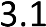 V rámci zabezpečení provozu jsou požadovány následující služby k Systému:Maintenance a základní podporaRozšířená podporaPožadavky a parametry služeb jsou uvedeny v následujícím textu.     MAINTENANCE A ZÁKLADNÍ PODPORA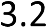 V této kapitole je uvedena specifikace služeb Maintenance a základní podpora.Poskytované službyJsou požadovány následující služby:Poskytování služby Hotline včetně základní servisní technické podpory Systému při odstraňování závad Systému. Hotline bude k dispozici v režimu 24 x 7, nicméně služby budou poskytovány dle úrovně v samostatné příloze „Popis systému a úroveň požadovaných služeb“.Poskytování pravidelné čtvrtletní profylaxe Systému vč. indikace a předcházení možných problémů při užívání Systému.Poskytování aktualizací Softwarových produktů a technologií a opravných patchů k Systému.Dokumentace k aktualizacím Softwarových produktů a technologií, aktualizace provozní dokumentace Systému tak, aby odpovídala aktuálnímu stavu provozovaného Systému.Aplikace service packů a hotfixů nutných pro bezchybný chod Systému, které byly identifikovány na základě profylaxe a jejich aplikace byla dohodnuta s Objednatelem.Další služby uvedené v samostatné příloze „Popis systému a úroveň požadovaných služeb“.Výčet Softwarových produktů a technologií, na které se vztahuje maintenance a základní podpora Systémuje v samostatné příloze „Popis systému a úroveň požadovaných služeb“.Podmínky poskytování služebDruhy poruch:Porucha kategorie A  –  Urgentní  – za Urgentní poruchu se  považuje stav celkové    nefunkčnostiSystému a nemožnost využívat klíčové funkcionality Systému.Celkovou nefunkčností Systému se rozumí nefunkční server, databáze a všichni klienti Systému.Klíčové vlastnosti Systému jsou definovány v příloze „Popis systému a úroveň požadovaných služeb“Porucha kategorie B  –  Běžná –  za Běžnou poruchu se považuje stav, který     neodpovídá  platnédokumentaci/funkčnosti, ale neohrožuje klíčové funkcionality řešení.Řešení poruch:V případě,  že  se  jedná  o poruchu  na Systému  dle této Smlouvy,  vztahují se  na ni SLA  dle  tétoSmlouvy.V případě, že se jedná o poruchu integrovaného systému nebo HW a SW infrastruktury mimo tuto Smlouvu s dopadem na Systém uvedený v této Smlouvě, nevztahují se na tuto poruchu SLA dle této Smlouvy do doby odstranění poruchy integrovaného systému nebo infrastruktury.V případě, že bude snížena závažnost poruchy, mění se adekvátně druh poruchy ve vztahu k nové závažnosti poruchy.Poskytovatel je oprávněn navrhnout nebo poskytnout náhradní řešení poruchy tak, aby došlo        k eliminaci dopadů této poruchy na provoz ZZS (snížení závažnosti nebo omezení poruchy) do konečného systémového řešení.Způsob ohlašování poruch:Poruchy Objednatel (oprávněné osoby Objednatele) hlásí na kontaktní místo Poskytovatele (Hot-line) prostřednictvím helpdesk, telefonicky a/nebo elektronickou poštou. Poruchy kategorie A objednatel vždy hlásí telefonicky a doplňující informace poskytuje prostřednictvím helpdesk nebo elektronickou poštou. Poruchy kategorie B objednatel hlásí prostřednictvím helpdesk nebo elektronickou poštou.Kontaktní údaje a oprávněné osoby Objednatele jsou uvedeny v samostatné příloze smlouvy.Reakce Poskytovatele:Služba Hot-line Poskytovatele dle sjednané reakční doby potvrdí Objednateli (elektronickou poštou), že obdržela výzvu Objednatele k odstranění poruchy. V potvrzení uvede označení evidované poruchy. Tyto informace doručí osobě, která problém za Objednatele nahlásila a případně pracovišti helpdesk Objednatele. Servisní zásah lze zahájit buď vzdálenou správou, nebo příjezdem pracovníka Poskytovatele.Režimy24 x 7 – poskytování služeb non-stop, tj. 24 hodin denně, 7 dní v týdnu, 365 dní v roce.10 x 5 – poskytování služeb v pracovní dny, v pracovní doběPracovní dny: pondělí – pátek; vyjma státních svátků, pracovní doba v pracovních dnech od 7:00 do 17:00 h.LhůtyV případě poruchy, která pominula, a není možné identifikovat při prvotním výskytu její příčinu (neexistují logy, nejsou podklady od Objednatele) a potřeby monitoringu v delším časovém úseku, bude zadaný incident na helpdesk po vzájemné dohodě mezi Poskytovatelem a Objednatelem převeden do specifického stavu pro tento účel – stav „Odloženo“. V případě opakovaného výskytu bude incident znovu otevřen (kdatu  nahlášení)  a  řešen  v souladu  s dohodnutými  SLA.  Poskytovatel  je  povinen  vyvinout  aktivituk identifikaci příčiny chyby již po prvním výskytu.V případě poruch hardwarového zařízení, systémového software či informačního systému Objednatele je Poskytovatel povinen na žádost Objednatele poskytnout Objednateli veškerou asistenci při instalaci Systému a zálohovaných dat na záložní hardware v rámci této smlouvy bez nároku na další platby.Ostatní podmínkyOstatní podmínky na poskytování základní podpory jsou:Servisní  výjezdy  (práce  a  cestovní  náklady)  na  území  působnosti  Objednatele  (kraj) nebudouPoskytovatelem Objednateli účtovány (bezplatné plnění).Legislativní úpravy systému v návaznosti na změny legislativy, vyhlášek a nařízení ČR a EU a zdravotních pojišťoven – v rámci paušální platby. Tyto úpravy však podléhají předchozímu odsouhlasení ze strany objednatele.Poskytování součinnosti dalším poskytovatelům služeb zabezpečení provozu integrovaných systémů v rámci poskytování maintenance nebo základní podpory v rámci zabezpečení provozu.V rámci provozu Systému bude v součinnosti Objednatele a Poskytovatele docházet k instalacím nových verzí SW, bezpečnostních a opravných balíčků systémového SW (OS, DB apod.) a obměna HW a komunikační infrastruktury („modernizované provozní prostředí“). Služby budou na Systém poskytovány i na modernizované provozní prostředí, pokud bude zajištěno ve vzájemné součinnosti s Poskytovatelem nebo nebudou v rozporu se standardními požadavky na chod Systému. Specifikace těchto komponent (Systémový SW, HW komunikační infrastruktura) v příloze„Popis systému a úroveň požadovaných služeb“ popisují výchozí stav, který ilustruje prostředí Systému a tento stav může být v rámci výběrového řízení nebo provozu modernizován (změněn/rozšířen/povýšen).Další podmínky mohou být stanoveny v samostatné příloze „Popis systému a úroveň požadovaných služeb“.     ROZŠÍŘENÁ PODPORA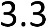 V této kapitole je uvedena specifikace služeb rozšířené podpory.Požadované službyRozšířená podpora zahrnuje následující služby nad rámec kategorie služeb „Maintenance a základní podpora“:Školení pracovníků Objednatele k Systému.Analytické a konzultační služby k Systému.Reporting a analýza dat Systému.Programové úpravy pro zajištění funkcionality pro malé procesní změny nebo nové moduly afunkce v rámci Systému, při kterých nevzniká úplně nový Systém (dílo).Součinnost při řešení systémových problémů a při implementaci systémů třetích stran.Další Objednatelem požadované Služby ve vazbě na Systém – datové práce v systému, kontrola běhu systému, zakládání uživatelů, ostatní servisní činnosti nad rámec základní technické podpory.Aktualizace stávající dokumentace Systému o nově dodané či změněné funkce Systému.Obnova SW a dat na HW po přeinstalacích na požadavek Objednatele.Podmínky poskytování služebSlužby budou poskytovány následujícím způsobem:Objednatel (kontaktní osoba) pošle Požadavek na rozšířenou podporu na Poskytovatele (kontaktní osobu) obsahující specifikaci požadovaných služeb rozšířené podpory, včetně požadovaného termínu plnění.Poskytovatel pošle Objednateli nabídku na poskytnutí požadovaných služeb.Poslání nabídky Objednateli do 21 kalendářních dnů od Požadavku na rozšířenou podporu.Lhůta je závazná a její nesplnění bude pokutováno v souladu se Smlouvou.Nabídka bude oceněna počtem hodin a sazbou dle položkového rozpočtu, který je samostatnou přílohou Smlouvy.Nabídka bude obsahovat jednotlivé lhůty pro zhotovení a implementaci požadovaného rozšíření.Pokud požadované služby budou vyžadovat jakékoliv související náklady nad rámec služeb rozšířené podpory (rozšíření HW, rozšíření licencovaného SW apod.) bude toto nabídka obsahovat včetně nacenění a zdůvodnění.Platnost nabídky bude min. 30 kalendářních dnů.Pokud  se  Objednatel  rozhodne,  že  přijme  nabídku  Poskytovatele,  pošle  Poskytovateli   výzvuk poskytnutí služeb dle nabídky („Dílčí objednávku“).Poskytovatel do 5 pracovních dnů potvrdí přijetí Dílčí objednávky k poskytnutí služeb a zahájí poskytování v souladu se svou nabídkou a Dílčí objednávkou. Poskytovatel není oprávněn nepřijmout Dílčí objednávku, pokud nedošlo ke změně rozsahu požadovaných služeb oproti Požadavku na rozšířenou podporu nebo neuplynula doba platnosti nabídky Poskytovatele.Přijetím Dílčí objednávky se termíny, dle nabídky Poskytovatele stávají závaznými a jejich nesplnění bude pokutováno v souladu se Smlouvou.	SOUČINNOST OBJEDNATELE	Zajištění zabezpečeného vzdáleného přístupu Poskytovateli k technologii Objednatele (VPN).Objednatel se zavazuje poskytovat veškerou potřebnou součinnost při nasazování nových verzí všech součástí Systému a podílet se na jeho testování.Umožnění  fyzického  přístupu  k  technologiím  (HW,  SW)  na  místě  pracovníkům Poskytovatelepro vykonávání servisních zásahů.Stanovit pověřené osoby zodpovědné za nahlašování a evidenci problémů.	OSTATNÍ PODMÍNKY	Kvalita a záruky:Kvalita   služeb   bude   zcela   odpovídat   požadavkům   kladeným   na   HW   i   SW   ve         shoděs touto Specifikací služeb.Poskytovatel se bude zavazovat provádět služby v kvalitě odpovídající účelu této Smlouvy, obecně závazným předpisům a platným technickým normám.Poskytovatel bude odpovídat za závady na HW produktu způsobené neodbornou obsluhou nebo údržbou pracovníky Poskytovatele, a to až do výše nákupní ceny produktu, na kterém vznikla škoda.Poskytovatel nebude odpovídat za jakékoli škody vzniklé Objednateli, ani za neplnění nebo zpožděné plnění svých povinností vyplývajících ze Smlouvy, dojde-li k nim v důsledku působení vyšší moci. Působením vyšší moci se rozumí okolnosti vylučující odpovědnost podle Zákona č. 89/2012 Sb., občanského zákoníku, zejména pak negativní vliv takové škody v době platnosti Smlouvy, nepředvídatelné události (živelná pohroma, průmyslová katastrofa, ozbrojený konflikt, revoluce nebo obdobná změna státního režimu), jejichž výskyt a vliv podstatně působí na plnění Smlouvy, aniž by tomuto vlivu Objednatel a/nebo Poskytovatel mohli s použitím veškerých jim právně dostupných a rozumně požadovatelných prostředků účinně zabránit.Obnova dat, bezpečnost a pravidla pro update aplikace:Poskytovatel nebude odpovědný za ztrátu nebo změnu dat při provozu počítačového systému Objednatele způsobenou používáním systému v rozporu s projektovou dokumentací. Případnou obnovu dat bude provádět Poskytovatel ze záloh, předaných mu Objednatelem.Poskytovatel upozorní Objednatele na případné změny v doporučených pravidlech pro zálohovánía obnovu systému, která byla součástí projektové dokumentace Díla.Objednatel se zaváže zachovat před provedením update serverové části aplikace Systému předchozí funkční konfiguraci aplikace pro případ její opětovné potřeby (Rollback zpět).Poskytovatel v plném rozsahu odpovídá za provádění patch-managementu serverů a mobilních zařízení, pokud jsou součástí Systému.Nové verze Systému a aplikací budou Poskytovatelem předány Objednateli k ověření deklarované funkčnosti. Vlastní implementace nebo instalace bude provedena Poskytovatelem po odsouhlasení Objednatelem. Toto se netýká odstranění závad v rámci plnění základní podpory.Omezení platnosti smlouvy:V rámci Smlouvy nebude Poskytovatel povinen poskytovat služby na takové výrobky, na kterých Objednatel provedl jakékoli změny, které nejsou v souladu se specifikací výrobku dodanou výrobcem.Poskytovatel rovněž nebude poskytovat služby pro výrobky, u kterých Objednatel nedovolí provést nezbytné nebo doporučené změny.Objednatel bude zcela zodpovídat za slučitelnost jiných výrobků, které nebudou ve Smlouvě zahrnuty, s výrobky, které jsou ve Smlouvě vyjmenovány.V rámci Smlouvy nebude Poskytovatel povinen poskytovat jakékoli služby, jejichž potřeba vzniká následkem použití výrobků v podmínkách, které jsou v rozporu s pokyny v příslušné dokumentaci, z prací vykonaných neautorizovanými osobami nebo následkem vyšší moci (působení vyšší moci) tyto služby však mohou být na základě dohody stran provedeny na náklady Objednatele. Poskytovatel bude oprávněn přerušit poskytování služeb, pokud Objednatel nenaplní závazky vyplývající z uzavřené Smlouvy a pokud na takové přerušení Objednatele předem upozorní.POSTOUPENÍ PRÁV:Objednatel  ani  Poskytovatel  nebudou  převádět  jakákoli  práva,  povinnosti  nebo  závazky  vyplývající zeSmlouvy na třetí osobu bez předchozího souhlasu druhé smluvní strany.SERVIS VYBAVENÍ PROVÁDĚNÝ PRACOVNÍKY OBJEDNATELE:Pracovníkům Objednatele bude umožněno provádět drobné opravy závad vybavení vlastními silami při dodržení všech závazných podmínek a ustanovení jakož i veškerých pracovních postupů a doporučení stanovených Poskytovatelem.Pracovník Objednatele bude povinen vyžádat si souhlas Poskytovatele v každém případě, kdy nebude zcela jisté, zda bude oprávněn provést danou opravu vlastními silami a současně si vyžádat doporučení vhodného postupu provedení opravy. Souhlas Poskytovatele i jím doporučený pracovní postup musí být zaevidován v helpdesku, provozovaném Poskytovatelem.Stejně tak veškeré informace o zjištěných závadách a provedených opravách (vč. sériových čísel měněných komponent) bude Objednatel povinen řádně evidovat prostřednictvím helpdesku, provozovaného Poskytovatelem.Za opravy provedené pracovníky Objednatele neponese Poskytovatel žádnou zodpovědnost a na tyto opravy nebude poskytovat žádné záruky. Poskytovatel dále neponese žádnou zodpovědnost za jakékoli závady nebo škody, způsobené pracovníky Objednatele při provádění oprav vybavení. Tyto závady nebude možné považovat za chyby informačního systému a případné odstranění těchto závad Poskytovatelem bude placenou službou.Příloha č. 2: Popis systému a úroveň požadovaných služebTabulka 1: Seznam zkratek a pojmůInformační systém zdravotnického operačního střediska (IS ZOS), subsystémy ZOS a technologie pro provoz ZOS slouží pro podporu činností zdravotnického operačního střediska (ZOS) a posádek v terénu, vč. komunikace s posádkami, mezi posádkami a složkami IZS a komunikace s ostatními externími spolupracujícími systémy. Jedná se o soubor technologií a subsystémů společně zajišťující podporu uvedených procesů.Jedná se o primární IS sloužící pro hlavní činnost ZZS, tj. poskytování PNP na území působnosti ZZS (kraj). IS ZOS se skládá z následujících subsystémů:Informační systém operačního řízení (IS OŘ) – dispečerský systémGeografický informační systém (GIS)Elektronická karta pacienta (EKP) a Mobilní sběr dat (MZD)IS PojišťovnaSystém sledování vozidel (AVL)Svolávací systémTelefonní ústřednaZáznamový systém (REDAT)Integrace telefonie a radiofonieAnalytický nástroj – SOS-OBINedílnou součástí IS ZOS a jeho subsystémů je i následující infrastruktura:Pracoviště ZOSHW infrastruktura v DC pro provoz IS nebo jeho částíSystémový SW pro provoz IS nebo jeho částíSíťová infrastrukturaMobilní vybavení posádek (tablety posádek)Komunikační technologie (radiostanice atd.)Součástí IS ZOS je jeho záložní část (ZZOS) umístěná do záložní lokality, která slouží pro zajištění poskytováníPNP v případech, kdy toto není možné v primární lokalitě.Předmětem zabezpečení provozu technologií pokrytých Smlouvou jsou následující subsystémy a technologieIS ZOS:Informační systém operačního řízení (IS OŘ) – dispečerský systémIntegrace IS OŘ na ostatní uvedené subsystémyKlientské aplikace IS OŘ na pracovištích ZOS a ostatních pracovištíchSouhrnně je dále označováno i jako „Systém“.Detailní popis uvedených subsystémů, infrastruktury a technologií  (Systému) včetně technického okolí je    v následujícím textu tohoto dokumentu.Klíčovou funkcionalitou Systému se rozumí následující vlastnosti/procesy:náběr tísňové výzvyvyslání vozidla do výjezduV této kapitole je detailní popis subsystémů, infrastruktury a technologií uvedených v kap. 2 „Vymezení IS a technologií pro zabezpečení provozu“, které jsou předmětem zabezpečení provozu a technické okolí Systému.IS OŘV této kapitole je uveden stávající stav informačních systémů a aplikačního software pro stávající IS OŘ:Tabulka 2: IS ZOSOkolí systémuPracoviště ZOSV následující tabulce je uveden popis pracovišť operátorů na ZOS, na kterých je provozován IS ZOS a jeho součásti:Tabulka 3: Pracoviště ZOSOstatní pracovištěSystém IS OŘ je provozován také na běžných PC a to jak v lokalitách výjezdových základen, tak v centrální lokalitě. Jedná se o kancelářské pracovní stanice s běžnou konfigurací pro kancelářskou práci s operačním systémem Windows.Datové centrum, HW infrastruktura, systémový SWV následující tabulce je uveden popis datového centra, HW infrastruktury a systémového SW:Tabulka 4: Datové centrum, HW infrastruktura, systémový SWSíťová infrastrukturaV následující tabulce je uveden popis síťové infrastruktury:Tabulka 5: Síťová infrastrukturaUmístění a místa plněníV následující tabulce jsou uvedena umístění IS ZOS:Tabulka 6: UmístěníUživateléV následující tabulce jsou uvedeny orientační počty současných uživatelů IS ZOS: (jedná se o výchozí stav, který se může v průběhu trvání smlouvy měnit)Tabulka 7: Výchozí stav: UživateléV následující tabulce je úroveň požadovaných služeb dle Specifikace služeb pro Systém v rámci maintenance a základní podpory:Tabulka 8: Úroveň poskytovaných služebPožadované služby nad rámec Specifikaci služeb:NejsouPříloha č. 3:   Smluvní komunikaceKontaktní osoby Poskytovatele:Helpdesk Poskytovatele:Adresa helpdesku (URL): xxxxxxxxxxxxxxxx Telefon: xxxxxxxxxxxxxxxxEmail: xxxxxxxxxxxxxxxxPříloha č. 4.: Položkový rozpočetZkratka/pojemVýznam24 x 7Poskytování služeb 24 hodiny denně, 7 dnů v týdnu10 x 5Poskytování služeb 10 hodin denně, 5 pracovních dnů v týdnuČRČeská republikaEUEvropská unieHELPDESKSystém pro nahlašování a evidenci řešení problémů a požadavkůHWHardwareISInformační systémProfylaxeProvádění	činnosti	na	zjištění	aktuálních	a	potenciálních	problémův podporovaných technologiíchSLAÚroveň a podmínky poskytování služeb technické a technologické podpory.SWSoftwareVPNVirtuální privátní síť (pro potřeby vzdáleného přístupu)ZOSZdravotnické operační střediskoZZSZdravotnická záchranná službaZZS PKZdravotnická záchranná služba Plzeňského krajePoruchaRežimZahájení	odstraňování	poruchy (reakční doba) od nahlášeníLhůta   na   odstranění   poruchy   odnahlášeníA24 x 74 hodiny v pracovní době12 hodin mimo pracovní dobu24 hodin v pracovní době36 hodin mimo pracovní dobuA10 x 54 hodiny v pracovní době2 pracovní dnyB24 x 7Následující pracovní den4 pracovní dnyB10 x 53 pracovní dny5 pracovních dnůZkratka/pojemVýznamAVLSystém sledování vozidelDBDatabázeDCDatové centrumEKPElektronická karta pacientaGISGeografický informační systémHWHardwareHZSHasičský záchranný sborIOPIntegrovaný operační programIPInternet protokolISInformační systémIS OŘInformační systém operačního řízení (jiné označení izsOS)IZSIntegrovaný záchranný systémPKPlzeňský krajLANMístní počítačová síťMSMicrosoftMZDMobilní zadávání datNIS IZSNárodní informační systém IZSOŘOperační řízeníOSOperační systémPCPersonální počítačPČRPolicie české republikyPNPPřednemocniční neodkladná péčeRUIANRegistr územní identifikace, adres a nemovitostíSaPSíly a prostředkySMSKrátká textová zprávaAEDAutomatizovaný Externí DefibrilátorFRFirst ResponderOBIOracle Business Intelligence - Analytický nástrojSLAÚroveň a podmínky poskytování služeb technické a technologické podpory.SQLStrukturovaný dotazovací jazyk pro práci v relačních databázích, alternativně označení relačních databází.Zkratka/pojemVýznamTVTísňová výzvaLZSLetecká záchranná službaSWSoftwareWANRozsáhlá síťZOSZdravotnické operační střediskoZZOSZáložní zdravotnické operační střediskoZZSZdravotnická záchranná službaIS, SW,subsystémVýchozí stavIS OŘJedná se o produkt SOS společnosti PER4MANCE s.r.o. v aktuální verzi využívaný ze strany 9 ZZS v ČR a min. jedné zahraniční ZZS (Maďarsko), tj. jedná se o široce používaný a standardizovaný produkt/systém.SOS je systém pro operační řízení dispečinku Zdravotnické záchranné služby (ZZS). Systém byl vyvinut na základě dlouhodobých zkušeností s provozem krajských ZZS se zahrnutím moderních požadavků na efektivní řízení Krajských záchranných operačních středisek (ZOS). Poskytuje funkcionalitu pro všechny činnosti ZOS ZZS počínaje náběrem tísňové výzvy (calltaking) přes operační řízení až po vyhodnocení činnosti ZOS.Základní moduly implementované na ZZS UK:DispečinkZákladnaPlánování směnEvidence směnSvolávání s využitím ext. svolávacího systémuStatistikyKontrolní pracovištěAdministraceSpráva stanicSpráva strukturovaných klasifikacíModul Mimořádná událostSoučasně s tímto jsou implementovány následující integrace:Interní (v rámci IS ZOS)Integrace telefonie – příjem tísňové výzvy k číslu volajícího na linku 155.Integrace na GIS – zobrazení polohy tísňové výzvy, polohy vozidla, lokalizace události v mapě a zobrazení dalších objektů při práci dispečera pod.Integrace na systém sledování vozidel – předávání výzvy k výjezdu, příjem a sledování stavů, sběr informací o výjezdu vozidel.MZD/EKP – předávání dat o události a pacientovi/pacientech k výjezdu pro posádku/posádky. Zpětný odběr informaci o pacientovi a provedeném zásahu z MZD do IS ZOSIntegrace na záznamový systém – připojování záznamů hovorů a přehrávání vzniklých záznamů apod.IS, SW,subsystémVýchozí stavIntegrace telekomunikací a radiokomunikací – pro ovládáníspojení telefonů a RS.Příjem signalizace statusů z RSIntegrace na svolávací subsystémyExterníRUIAN – aktualizace dat adres dle Registru územní identifikace, adres a nemovitostí (data jsou čerpána z veřejného rozhraní RUIAN a je ukládána jejich offline kopie) včetně uživatelské modifikovatelnosti dat RUIAN v IS OŘAplikace záchranka – odběr a zpracování nových tísňových voláníz mobilní aplikace ZáchrankaHS – integrace na externí systém HS (horské služby) pro předávávání výzev k součinnostiExterní kniha jízd - předávání údajů o složení posádek (ZZS PAK)Národní dopravně informační centrum – odesílání informací do NDIS o dopravních nehodách ze zaznamenaných událostí.Interface systému komunikace s LZS (předávání dat, přebírání stavů)Součástí je řada dalších důležitých funckionalit, které jsou popsanév dokumentaci k IS.Subsystém je plně funkční a jeho funkčnost musí být zachována min. v rámci současného stavu, a to jak v rámci realizace projektu, tak v případě mimořádných událostí a krizových situací.IS OŘ – NISJe součástí IS OŘ – viz výše.Jedná se o rozšíření IS OŘ o následující funkcionality:Integrace na externí systém - Národní informační systém IZS (NIS IZS) – výměna dat o událostech a SaP s tímto systémem.Předávání/potvrzování požadavků na součinnostInformace a data o událostech – výjezdech ZZS na místa událostíInformace a data o operační situaci na místě zásahuOstatní obecné zprávy dle specifikovaného protokoluInformace a data o stavech výjezdových skupin (SaP – sil a prostředků dle terminologie IZS) a jejich přiřazení k řešeným událostemAktualizace společných číselníků s NIS IZS pro zajištění výměny informací o událostech, operační situaci a silách a prostředcích.Subsystém je plně funkční a jeho funkčnost musí být zachována min. v rámci současného stavu, a to jak v rámci realizace projektu, tak v případě mimořádných událostí a krizových situací.PrvekÚdaj(e), parametry a informacePočet pracovišťPočet pracovišť: 10Další položky se týkají každého jednotlivého pracoviště.Počet stávajících pracovišť na primárním ZOS – jedná se o pracoviště operátorů, vedoucího směny a vedoucího ZOS a jeho zástupce.Virtualizovaný desktop / nebo PCPočet ks / pracoviště: 1 Operační systém: MS WindowsMožnost připojení až 4 monitorů full HD (1920x1080) DVI/HDMI/DP Síťové rozhraní: 10/100/1000 Gigabit EthernetKlávesnicePočet ks / pracoviště: 1Standardní plnohodnotná klávesnice.MyšPočet ks / pracoviště: 1LCD monitoryPočet ks / pracoviště: 3Velikost panelu: úhlopříčka 61 cm (24“) Rozlišení 1920x1080Přídavné reproduktory na spodní hraně monitoru, celkový výkon: min 10 wattů, ovládání: zapnutí/vypnutí, hlasitost, výstup na sluchátka, napájení z monitoruDotykový  LCDmonitorPočet ks / pracoviště: 1 Typ panelu: LCD Velikost panelu: 19“ Rozlišení: 1280x1024IP telefonPočet ks / pracoviště: 1Kompatibilní s integrací telefonie a telefonní ústřednou.NáhlavnísoupravaPočet ks / pracoviště: 1 Drátová náhlavní soupravaParametrÚdaj(e), parametry a informaceHW infrastrukturaHW infrastrukturaRackové skříněVeškerá technologie v rámci serverovny je umístěna v RACK skříních.ServeryJako virtualizační servery jsou využívány tři servery DELL PowerEdge a jsou doplněny jedním management serverem DELL PowerEdge. Servery jsou osazeny síťovým rozhraním jak na technologii Gigabit ethernet, tak také TenGigabitethernet.Disková úložištěÚložiště je realizováno diskovým polem s technologií 10Gbps iSCSI a doplněno úložištěm pro odkládání záloh, který je také osazený 10Gbit rozhraním. Pro komunikaci diskových polí jsou vyhrazeny 10Gbps switche, které tak tvoří infrastrukturu pro iSCSI.ZálohováníZálohování virtualizovaného prostředí je realizováno v rámci nastavených zálohovacích scénářů pomocí SW Veeam Backup pro VMware.Systémový SWSystémový SWOperační systémyV rámci dodávky virtualizačních serverů byly dodány licence Windows Server.VirtualizačníSWPro virtualizační servery je využito licence VMware.DBV rámci projektu jsou využity databázové licence, a to jak ORACLE, tak Microsoft SQL server.DohledV rámci infrastruktury ZZS je využíván produkt WhatsUp Gold firmy IPSwitch prodohled a monitoring infrastruktury.ParametrÚdaj(e), parametry a informacePrimární datové centrum ZZSPrimární datové centrum ZZSSměrovačeLokality ZZS jsou propojeny do jedné WAN sítě. Pro tyto účely jsou všechny lokality vybaveny směrovačem WAN.FirewallyV rámci centrální lokality je umístěn centrální FireWall, který zajišťuje zabezpečení WAN ZZS do sítě Internet a v rámci konfigurace centrálního FW jsou ukončovány i VPN přístupy pracovníků ZZS a externích firem do sítě ZZS.FireWall odděluje interní síť ZZS nejenom od sítě Internet, ale i od ostatních externích sítí jako je NIS IZS a Krajské sítě.LANV rámci centrální lokality jsou realizovány LAN prvky, a to na bázi switchů. Přičemž centrální stack dvou switchů realizuje i L3 routrování VLAN segmentů LAN sítě.ParametrÚdaj(e), parametry a informacePřipojení	k sítiNIS IZS - MV ČR (PČR)V rámci centrální serverovny je realizováno i napojení na síť NIS IZS a síť PČR.  Totoje realizováno samostatnými zálohovanými linkami ve správě České Pošty (NAKIT) a tuto síť garantuje MV ČR.Připojeník internetuV centrální lokalitě je i centrální napojení do sítě Internet. Toto připojení je zabezpečeno FireWallem (viz výše).Datové centrum PČRDatové centrum PČRAktivní prvkyPřipojení do datového centra PČR je realizováno samostatným L2 datovým okruhem určeným pouze pro připojení k LCT terminálů. Na straně PČR je umístěn Switch, do kterého je připojena veškerá technologie na straně PČR.MístoAdresaPředmět realizaceZdravotnické operační středisko ZZS, primární datové centrum a primární ZOS.Datové centrum ZZS a všechna aktiva IS ZOS umístěná v tomto DC.Dispečerská pracoviště ZOS, kde jsou aktiva (pracoviště) operátorů ZOS.Lokality	ZZS	v	rámci působnosti ZZS (kraj)Kancelářská a výjezdová PC kde jsou provozovány jednotlivé komponenty IS OŘSkupinaPočetDoplňující informaceOperátoři ZOS1060Současně pracuje maximálně 10 operátorů na ZOS.V rámci zajištění směnného provozu se jedná o cca 60 operátorů.Vozidla115Jedná se o max. počet vozidel zapojených do systému sledování vozidel.Posádky (členů)100Jedná se o maximální počet členů posádek ve službě v rámci směnného provozu pro systémy EKP/MZD.Správci4Správci technologie a informačních systémů.Administrativa2Jedná se o uživatele zajišťující kontrolu zadaných dat a zajišťující následné vykazování zdravotním pojišťovnám.OblastRežim poskytováníPoznámkaInformační systém operačního řízení (IS OŘ)24 x 7Integrace na ostatní uvedené subsystémy24 x 7Klientské aplikace IS OŘ na pracovištích24 x 7PracovištěZOSDispečerská pracoviště umístěná na ZOSKlientské aplikace IS OŘ na pracovištích5x10Ostatní pracovištěOstatní pracoviště v rámci WAN sítě ZZSOkolí systému (HW systémový SW a komunikační infrastruktura)24 x 7Součinnost při konfiguraci systémových a komunikačních komponent určených pro chod Systému a integraci s ostatními Systémy ZZS a identifikaci chyb a řešení kritických situací.JménoTelefonEmailxxxxxxxxxxxxxxxxxxxxxxxxxxxxxxxxxxxxxxxxxxxxxxxxxxxxxxxxxxxxxxxxxxxxxxxxxxxxxxxxxxxxxxxxxxxxxxxxJménoTelefonEmailxxxxxxxxxxxxxxxxxxxxxxxxxxxxxxxxxxxxxxxxxxxxxxxxxxxxxxxxxxxxxxxxxxxxxxxxxxxxxxxxxxxxxxxxxxxxxxxxPoložka cenyCena v Kč bez DPHDPH v KčCena v Kč s DPHMaintenance na základní podpora Systému500 000,00 Kč105 000,00 Kč605 000,00 KčRozšířená podpora Systému0,00 Kč0,00 Kč0,00 KčCelková nabídková cena za plnění (10 měsíců)500 000,00 Kč105 000,00 Kč605 000,00 KčMaintenance na základní podpora SystémuMaintenance na základní podpora SystémuMaintenance na základní podpora SystémuMaintenance na základní podpora SystémuMaintenance na základní podpora SystémuMaintenance na základní podpora SystémuMaintenance na základní podpora SystémuMaintenance na základní podpora SystémuOzn.PoložkaJednotkaPočet jednotekCena za servisní služby / 1 měsíc (v Kč bez DPH)Cena za servisní služby / 1 měsíc (v Kč s DPH)Cena za servisní služby/10 měsíců (v Kč bezDPH)Cena za servisní služby/10 měsíců (v Kč s DPH)1soubor150 000,00 Kč60 500,00 Kč500 000,00 Kč605 000,00 Kč2soubor150 000,00 Kč60 500,00 Kč500 000,00 Kč605 000,00 Kč3soubor150 000,00 Kč60 500,00 Kč500 000,00 Kč605 000,00 KčCelkemCelkemCelkemCelkem50 000,00 Kč60 500,00 Kč500 000,00 Kč605 000,00 KčRozšířená podpora SystémuRozšířená podpora SystémuRozšířená podpora SystémuRozšířená podpora SystémuOzn.Položka1 měsíc10 měsíců1Počet člověkohodin002Hodinová sazba (v Kč bez DPH)1 000,00 Kč1 000,00 Kč3Celkem za období (v Kč bez DPH)0,00 Kč0,00 Kč4Celkem za období (v Kč s DPH)0,00 Kč0,00 Kč